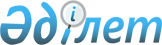 "Астана қаласының 2008 жылға арналған бюджеті туралы" Астана қаласы мәслихатының 2007 жылғы 12 желтоқсандағы N 24/6-ІV шешіміне өзгерістер мен толықтырулар енгізу туралы
					
			Күшін жойған
			
			
		
					Астана қаласы мәслихатының 2008 жылғы 18 тамыздағы N 136/21-IV Шешімі. Астана қаласының әділет департаментінде 2008 жылғы 22 қыркүйекте нормативтік құқықтық кесімдерді мемлекеттік тіркеудің тізіліміне N 546 болып енгізілді. Күші жойылды - Астана қаласы мәслихатының 2009.05.28 N 223/35-IV Шешімімен.

       Ескерту. Күші жойылды - Астана қаласы мәслихатының 2009.05.28 N 223/35-IV Шешімімен.       Қазақстан Республикасының Бюджет кодексіне, Қазақстан Республикасының 2001 жылғы 23 қаңтардағы "Қазақстан Республикасындағы жергілікті мемлекеттік басқару туралы" Заңына сәйкес, Астана қаласының мәслихаты ШЕШТІ: 

      1. "Астана қаласының 2008 жылға арналған бюджеті туралы" Астана қаласы мәслихатының 2007 жылғы 12 желтоқсандағы N 24/6-ІV (Нормативтік құқықтық актілерді мемлекеттік тіркеу тізілімінде 2008 жылдың 17 қаңтарында N 481 болып тіркелген), "Астана қаласының 2008 жылға арналған бюджеті туралы" Астана қаласы мәслихатының 2007 жылғы 12 желтоқсандағы N 24/6-ІV шешіміне өзгерістер мен толықтырулар енгізу туралы" 2008 жылғы 14 наурыздағы N 55/9-IV шешіміне (Нормативтік құқықтық актілерді мемлекеттік тіркеу тізілімінде 2008 жылдың 10 сәуірінде N 525 болып тіркелген), "Астана қаласының 2008 жылға арналған бюджеті туралы" Астана қаласы мәслихатының 2007 жылғы 12 желтоқсандағы N 24/6-ІV шешіміне өзгерістер енгізу туралы" 2008 жылғы 11 сәуірдегі N 72/13-IV (Нормативтік құқықтық актілерді мемлекеттік тіркеу тізілімінде 2008 жылдың 8 мамырында N 531 болып тіркелген), "Астана қаласының 2008 жылға арналған бюджеті туралы" Астана қаласы мәслихатының 2007 жылғы 12 желтоқсандағы N 24/6-ІV шешіміне өзгерістер енгізу туралы" 2008 жылғы 18 маусымдағы N 110/17-IV (Нормативтік құқықтық актілерді мемлекеттік тіркеу тізілімінде 2008 жылдың 16 шілдесінде N 539 болып тіркелген) келесі өзгерістер мен толықтырулар енгізілсін: 

      1-тармақтағы: 

      1-тармақшадағы: 

      "215 771 270" сандары "211 785 657" сандарына ауыстырылсын; 

      "20 685 416" сандары "16 685 416" сандарына ауыстырылсын; 

      "133 426 276" сандары "133 440 663" сандарына ауыстырылсын; 

      2-тармақшадағы: 

      "216 891 606" сандары "212 905 993" сандарына ауыстырылсын; 

      5-тармақтағы: 

      "1 382 680" сандары "1 566 760" сандарына ауыстырылсын; 

      көрсетілген шешімнің 1, 4, 5-қосымшалары осы шешімнің 1, 2, 3-қосымшаларына сәйкес жаңа редакцияда мазмұндалсын; 

      шешім 6-қосымшаға сәйкес "9-1. Астана қаласы "Есіл" ауданы бюджеттік бағдарламаларының 2008 жылға арналған тізбесі бекітілсін" мазмұнындағы 9-1-тармағымен толықтырылсын; 

      шешім осы шешімнің 4-қосымшасына сәйкес "Астана қаласы "Есіл" ауданы бюджеттік бағдарламаларының 2008 жылға арналған тізбесі" атты 6-қосымшамен толықтырылсын; 

      2. Осы шешім 2008 жылдың 1 қаңтарынан бастап қолданысқа енгізіледі.       Астана қаласы мәслихаты 

      сессиясының төрағасы                        К. Анасова       Астана қаласы 

      мәслихатының хатшысы                        В. Редкокашин       КЕЛІСІЛДІ 

      Астана қаласы 

      Экономика және бюджеттік 

      жоспарлау басқармасы (Э ж БЖБ) 

      бастығының міндетін атқарушы                Б. Сағын 

                                       Астана қаласы мәслихатының 

                                         2008 жылғы 18 тамыздағы 

                                          N 136/21-IV шешіміне 

                                                1-қосымша                                        Астана қаласы мәслихатының 

                                      2007 жылғы 12 желтоқсандағы 

                                          N 24/6-IV шешіміне 

                                                1-қосымша       Астана қаласының 2008 жылға арналған бюджеті       Астана қаласының 

      мәслихат хатшысы                               В.Редкокашин 

                                        Астана қаласы мәслихатының 

                                         2008 жылғы 18 тамыздағы 

                                          N 136/21-IV шешіміне 

                                               2-қосымша                                        Астана қаласы мәслихатының 

                                      2007 жылғы 12 желтоқсандағы 

                                          N 24/6-IV шешіміне 

                                               4-қосымша       2008 жылға арналған Астана қаласының "Алматы" 

      ауданының бюджеттік бағдарламаларының тізімі       Астана қаласының 

      мәслихатының хатшысы                      В.Редкокашин 

                                      Астана қаласы мәслихатының 

                                         2008 жылғы 18 тамыздағы 

                                           N 136/21-IV шешіміне 

                                                3-қосымша                                        Астана қаласы мәслихатының 

                                      2007 жылғы 12 желтоқсандағы 

                                          N 24/6-IV шешіміне 

                                              5-қосымша       2008 жылға арналған Астана қаласының "Сарыарқа" 

      ауданының бюджеттік бағдарламаларының тізімі       Астана қаласының 

      мәслихатының хатшысы                      В.Редкокашин 

                                    Астана қаласы мәслихатының 

                                         2008 жылғы 18 тамыздағы 

                                           N 136/21-IV шешіміне 

                                                4-қосымша      2008 жылға арналған Астана қаласының "Есіл" 

    ауданының бюджеттік бағдарламаларының тізімі       Астана қаласының 

      мәслихатының хатшысы                      В.Редкокашин 
					© 2012. Қазақстан Республикасы Әділет министрлігінің «Қазақстан Республикасының Заңнама және құқықтық ақпарат институты» ШЖҚ РМК
				Санаты Санаты Санаты Санаты Сомасы, 

мың теңге Сыныбы Сыныбы Сыныбы Сомасы, 

мың теңге Ішкі сыныбы Ішкі сыныбы Сомасы, 

мың теңге Атауы Сомасы, 

мың теңге 1. Кірістер 211 785 657 1 Салықтық түсімдер 60 479 940 01 Табыс салығы 22 832 732 2 Жеке табыс салығы 22 832 732 03 Әлеуметтiк салық 26 802 000 1 Әлеуметтік салық 26 802 000 04 Меншiкке салынатын салықтар 6 019 012 1 Мүлiкке салынатын салықтар 4 616 553 3 Жер салығы 920 478 4 Көлiк құралдарына салынатын салық 481 957 5 Бірыңғай жер салығы 24 05 Тауарларға, жұмыстарға және қызметтерге салынатын iшкi салықтар 2 528 377 2 Акциздер 212 280 3 Табиғи және басқа ресурстарды пайдаланғаны үшiн түсетiн түсiмдер 1 798 095 4 Кәсiпкерлiк және кәсiби қызметтi жүргiзгенi үшiн алынатын алымдар 518 002 07 Басқа да салықтар 32 1 Басқа да салықтар 32 08 Заңдық мәнді іс-әрекеттерді жасағаны және (немесе) оған уәкілеттігі бар 

мемлекеттік органдар немесе лауазымды 

адамдар құжаттар бергені үшін алынатын 

міндетті төлемдер 2 297 787 1 Мемлекеттік баж 2 297 787 2 Салықтық емес түсімдер 1 179 638 01 Мемлекеттік меншіктен түсетін кірістер 350 971 1 Мемлекеттік кәсіпорындардың таза кірісі 

бөлігіндегі түсімдер 40 540 3 Мемлекет меншігіндегі акциялардың 

мемлекеттік пакетіне дивидендтер 208 286 5 Мемлекет меншігіндегі мүлікті жалға 

беруден түсетін кірістер 59 650 7 Мемлекеттік бюджеттен берілген кредиттер 

бойынша сыйақылар (мүдделер) 42 490 9 Мемлекеттік меншіктен түсетін өзге де 

кірістер 5 02 Мемлекеттік бюджеттен қаржыландырылатын 

мемлекеттік мекемелердің тауарларды 

(жұмыстарды, қызметтерді) өткізуінен 

түсетін түсімдер 823 1 Мемлекеттік бюджеттен қаржыландырылатын 

мемлекеттік мекемелердің тауарларды 

(жұмыстарды, қызметтерді) өткізуінен 

түсетін түсімдер 823 03 Мемлекеттік бюджеттен қаржыландырылатын 

мемлекеттік мекемелер ұйымдастыратын 

мемлекеттік сатып алуды өткізуден 

түсетін ақша түсімдері 1 089 1 Мемлекеттік бюджеттен қаржыландырылатын 

мемлекеттік мекемелер ұйымдастыратын 

мемлекеттік сатып алуды өткізуден 

түсетін ақша түсімдері 1 089 04 Мемлекеттік бюджеттен қаржыландырылатын, 

сондай-ақ Қазақстан Республикасы Ұлттық 

Банкінің бюджетінен (шығыстар 

сметасынан) ұсталатын және 

қаржыландырылатын мемлекеттік мекемелер 

салатын айыппұлдар, өсімпұлдар, 

санкциялар, өндіріп алулар 397 950 1 Мемлекеттік бюджеттен қаржыландырылатын, 

сондай-ақ Қазақстан Республикасы Ұлттық 

Банкінің бюджетінен (шығыстар 

сметасынан) ұсталатын және 

қаржыландырылатын мемлекеттік мекемелер 

салатын айыппұлдар, өсімпұлдар, 

санкциялар, өндіріп алулар 397 950 06 Басқа да салықтық емес түсімдер 428 805 1 Басқа да салықтық емес түсімдер 428 805 3 Негізгі капиталды сатудан түсетін 

түсімдер 16 685 416 01 Мемлекеттік мекемелерге бекітілген 

мемлекеттік мүлікті сату 3 718 687 1 Мемлекеттік мекемелерге бекітілген 

мемлекеттік мүлікті сату 3 718 687 03 Жерді және материалдық емес активтерді 

сату 12 966 729 1 Жерді сату 12 820 791 2 Материалдық емес активтерді сату 145 938 4 Трансферттердің түсімдері 133 440 663 02 Мемлекеттік басқарудың жоғары тұрған 

органдарынан түсетін трансферттер 133 440 663 1 Республикалық бюджеттен түсетін 

трансферттер 133 440 663 Функционалдық топ Функционалдық топ Функционалдық топ Функционалдық топ Функционалдық топ Сомасы, 

мың теңге Кіші функция Кіші функция Кіші функция Кіші функция Сомасы, 

мың теңге Бюджеттік бағдарламалардың әкімшісі Бюджеттік бағдарламалардың әкімшісі Бюджеттік бағдарламалардың әкімшісі Сомасы, 

мың теңге Бағдарлама Бағдарлама Сомасы, 

мың теңге Атауы ШЫҒЫСТАР 212 905 993 1 Жалпы сипаттағы мемлекеттiк қызметтер 1 320 454 01 Мемлекеттiк басқарудың жалпы функцияларын 

орындайтын өкiлдi, атқарушы және басқа 

органдар 896 157 111 Республикалық маңызы бар қала, астана 

мәслихатының аппараты 57 268 001 Республикалық маңызы бар қала, астана 

мәслихатының қызметін қамтамасыз ету 57 268 121 Республикалық маңызы бар қала, астана 

әкімінің аппараты 515 792 001 Республикалық маңызы бар қала, астана 

әкімінің қызметін қамтамасыз ету 515 792 123 Қаладағы аудан, аудандық маңызы бар қала, 

кент, ауыл (село), ауылдық (селолық) округ 

әкімінің аппараты 323 097 001 Қаладағы ауданның, аудандық маңызы бар 

қаланың, кентті, ауылдың (селоның), ауылдық 

(селолық) округтің әкімі аппаратының 

қызметін қамтамасыз ету 323 097 02 Қаржылық қызмет 218 445 356 Республикалық маңызы бар қаланың, астананың 

қаржы басқармасы 218 445 001 Қаржы басқармасының қызметін қамтамасыз ету 142 529 003 Салық салу мақсатында мүлікті бағалауды 

жүргізу 5 838 004 Біржолғы талондарды беру жөніндегі жұмысты 

және біржолғы талондарды іске асырудан 

сомаларды жинаудың толықтығын қамтамасыз 

етуді ұйымдастыру 36 139 010 Коммуналдық меншікті жекешелендіруді 

ұйымдастыру 2 263 011 Коммуналдық меншікке түскен мүлікті есепке 

алу, сақтау, бағалау және сату 31 676 05 Жоспарлау және статистикалық қызмет 197 988 357 Республикалық маңызы бар қаланың, астананың 

экономика және бюджеттік жоспарлау 

басқармасы 197 988 001 Экономика және бюджеттік жоспарлау 

басқармасының қызметін қамтамасыз ету 197 988 09 Жалпы сипаттағы өзге де мемлекеттiк 

қызметтер 7 864 121 Республикалық маңызы бар қала, астана 

әкімінің аппараты 7 864 008 Мемлекеттік қызметшілерді компьютерлік 

сауаттылыққа оқыту 7 864 2 Қорғаныс 178 025 2 01 Әскери мұқтаждар 20 194 2 01 350 Республикалық маңызы бар қаланың, астананың 

Жұмылдыру дайындығы, азаматтық қорғаныс, 

авариялар мен дүлей апаттардың алдын алуды 

және жоюды ұйымдастыру басқармасы 20 194 2 01 350 003 Жалпыға бiрдей әскери мiндеттi атқару 

шеңберiндегi iс-шаралар 12 194 2 01 350 007 Аумақтық қорғанысты дайындау және 

республикалық маңызы бар қаланың, астананың 

аумақтық қорғанысы 8 000 2 02 Төтенше жағдайлар жөнiндегi жұмыстарды 

ұйымдастыру 157 831 2 02 350 Республикалық маңызы бар қаланың, астананың 

Жұмылдыру дайындығы, азаматтық қорғаныс, 

авариялар мен дүлей апаттардың алдын алуды 

және жоюды ұйымдастыру басқармасы 157 831 2 02 350 001 Жұмылдыру дайындығы, азаматтық қорғаныс 

және авариялармен дүлей апаттардың алдын 

алуды және жоюды ұйымдастыру басқармасының 

қызметін қамтамасыз ету 41 680 2 02 350 004 Республикалық маңызы бар қалалар, астананың 

азаматтық қорғаныс іс-шаралары 55 761 2 02 350 005 Республикалық маңызы бар қалалар, астананың 

жұмылдыру дайындығы және жұмылдыру 10 485 2 02 350 006 Республикалық маңызы бар қалалар, астана 

ауқымындағы төтенше жағдайлардың алдын-алу 

және оларды жою 49 905 3 Қоғамдық тәртіп, қауіпсіздік, құқықтық, 

сот, қылмыстық-атқару қызметі 5 089 615 3 01 Құқық қорғау қызметi 3 887 598 3 01 352 Республикалық маңызы бар қаланың, астананың 

бюджетінен қаржыландырылатын атқарушы ішкі 

істер органы 4 018 715 3 01 352 001 Республикалық маңызы бар қала, астана 

бюджетінен қаржыландырылатын атқарушы ішкі 

істер органының қызметін қамтамасыз ету 3 892 819 3 01 352 002 Республикалық маңызы бар қаланың, астананың 

аумағында қоғамдық тәртіпті қорғау және 

қоғамдық қауіпсіздікті қамтамасыз ету 102 896 3 01 352 003 Қоғамдық тәртіпті қорғауға қатысатын 

азаматтарды көтермелеу 13 000 004 "Астана - есірткісіз қала" өңірлік 

бағдарламасын жүзеге асыру 10 000 3 01 368 Республикалық маңызы бар қаланың, астананың 

жолаушылар көлігі және автомобиль жолдары 

басқармасы 429 383 3 01 368 007 Елді мекендерде жол жүру қозғалысын реттеу 

бойынша жабдықтар мен құралдарды пайдалану 429 383 3 01 373 Республикалық маңызы бар қаланың, астананың 

Құрылыс басқармасы 641 517 3 01 373 004 Ішкі істер органдарының объектілерін дамыту 641 517 4 Бiлiм беру 15 082 788 4 01 Мектепке дейiнгi тәрбие және оқыту 1 168 777 4 01 123 Қаладағы аудан, аудандық маңызы бар қала, 

кент, ауыл (село), ауылдық (селолық) округ 

әкімінің аппараты 1 168 777 4 01 123 004 Мектепке дейінгі тәрбие ұйымдарын қолдау 1 168 777 02 Бастауыш, негізгі орта және жалпы орта 

білім беру 6 578 103 4 02 359 Республикалық маңызы бар қаланың, астананың 

дене шынықтыру және спорт басқармасы 481 927 006 Балалар мен жасөспірімдерге спорт бойынша 

қосымша бiлiм беру 481 927 360 Республикалық маңызы бар қаланың, астананың 

білім беру басқармасы 6 096 176 003 Жалпы білім беру 5 534 068 004 Арнаулы бiлiм беру оқу бағдарламалары 

бойынша жалпы бiлiм беру 132 115 005 Мамандандырылған бiлiм беру ұйымдарында 

дарынды балаларға жалпы бiлiм беру 98 551 008 Балалар үшін қосымша білім беру 331 442 04 Техникалық және кәсіптік, орта білімнен 

кейінгі білім беру 1 113 372 353 Республикалық маңызы бар қаланың, астананың 

денсаулық сақтау басқармасы 157 883 024 Техникалық және кәсіптік білім беру 

ұйымдарында мамандар даярлау 157 883 360 Республикалық маңызы бар қаланың, астананың 

білім беру басқармасы 955 489 024 Техникалық және кәсіптік білім беру 

ұйымдарында мамандар даярлау 955 489 05 Мамандарды қайта даярлау және 

біліктіліктерін арттыру 213 363 353 Республикалық маңызы бар қаланың, астананың 

денсаулық сақтау басқармасы 179 159 003 Кадрлардың біліктілігін арттыру және қайта 

даярлау 179 159 360 Республикалық маңызы бар қаланың, астананың 

білім беру басқармасы 34 204 012 Кадрлардың біліктілігін арттыру және оларды 

қайта даярлау 34 204 09 Бiлiм беру саласындағы өзге де қызметтер 6 009 173 360 Республикалық маңызы бар қаланың, астананың 

білім беру басқармасы 434 445 001 Білім беру басқармасының қызметін 

қамтамасыз ету 107 094 006 Республикалық маңызы бар қаланың, астананың 

мемлекеттік білім беру мекемелерінде білім 

беру жүйесін ақпараттандыру 44 975 007 Республикалық маңызы бар қаланың, астананың 

мемлекеттік білім беру мекемелер үшін 

оқулықтар мен оқу-әдiстемелiк кешендерді 

сатып алу және жеткізу 127 054 009 Республикалық маңызы бар қала, астана 

ауқымындағы мектеп олимпиадаларын және 

мектептен тыс іс-шараларды өткiзу 36 685 013 Балалар мен жеткіншектердің психикалық 

денсаулығын зерттеу және халыққа 

психологиялық-медициналық-педагогикалық 

консультациялық көмек көрсету 23 214 014 Дамуында проблемалары бар балалар мен 

жеткіншектерді оңалту және әлеуметтік 

бейімдеу 18 283 116 Электрондық үкімет шеңберінде адами 

капиталды дамыту 77 140 373 Республикалық маңызы бар қаланың, астананың 

Құрылыс басқармасы 5 574 728 005 Білім беру объектілерін дамыту 5 574 728 5 Денсаулық сақтау 28 272 083 01 Кең бейiндi ауруханалар 5 023 600 353 Республикалық маңызы бар қаланың, астананың 

денсаулық сақтау басқармасы 5 023 600 004 Бастапқы медициналық-санитарлық көмек 

көрсету мамандарының және денсаулық сақтау 

ұйымдарының жолдамасы бойынша стационарлық 

медициналық көмек көрсету 5 023 600 02 Халықтың денсаулығын қорғау 919 848 353 Республикалық маңызы бар қаланың, астананың 

денсаулық сақтау басқармасы 532 631 005 Жергілікті денсаулық сақтау ұйымдары үшін 

қанды, оның құрамдарын және препараттарды 

өндіру 329 667 006 Ана мен баланы қорғау 134 137 007 Салауатты өмір салтын насихаттау 68 064 017 Шолғыншы эпидемиологиялық қадағалау жүргізу 

үшін тест-жүйелерін сатып алу 763 369 Республикалық маңызы бар қаланың, астананың 

мемлекеттік санитарлық-эпидемиологиялық 

қадағалау басқармасы 371 261 001 Мемлекеттік санитарлық-эпидемиологиялық 

қадағалау басқармасының қызметін қамтамасыз 

ету 114 615 002 Халықтың санитарлық-эпидемиологиялық 

салауаттылығы 253 002 003 Індетке қарсы күрес 3 644 373 Республикалық маңызы бар қаланың, астананың 

Құрылыс басқармасы 15 956 007 Санитарлық-эпидемиологиялық қызмет 

объектілерін дамыту 15 956 03 Мамандандырылған медициналық көмек 3 434 764 353 Республикалық маңызы бар қаланың, астананың 

денсаулық сақтау басқармасы 3 253 997 009 Әлеуметтік-елеулі және айналадағылар үшін 

қауіп төндіретін аурулармен ауыратын 

адамдарға медициналық көмек көрсету 2 496 186 019 Туберкулез ауруларын туберкулез ауруларына 

қарсы препараттарымен қамтамасыз ету 72 089 020 Диабет ауруларын диабетке қарсы 

препараттарымен қамтамасыз ету 109 687 021 Онкологиялық ауруларды химия 

препараттарымен қамтамасыз ету 408 552 022 Бүйрек жетімсіз ауруларды дәрі-дәрмек 

құралдарымен, диализаторлармен, шығыс 

материалдарымен және бүйрегі алмастырылған 

ауруларды дәрі-дәрмек құралдарымен 

қамтамасыз ету 167 483 369 Республикалық маңызы бар қаланың, астананың 

мемлекеттік санитарлық-эпидемиологиялық 

қадағалау басқармасы 180 767 007 Халыққа иммундық алдын алуды жүргізу үшін 

дәрiлiк заттарды, вакциналарды және басқа 

иммунды биологиялық препараттарды 

орталықтандырылған сатып алу 180 767 5 04 Емханалар 3 626 971 353 Республикалық маңызы бар қаланың, астананың 

денсаулық сақтау басқармасы 3 626 971 010 Халыққа бастапқы медициналық-санитарлық 

көмек көрсету 2 818 297 014 Халықтың жекелеген санаттарын 

амбулаториялық деңгейде дәрілік заттармен 

және мамандандырылған балалар және емдік 

тамақ өнімдерімен қамтамасыз ету 808 674 05 Медициналық көмектiң басқа түрлерi 740 773 353 Республикалық маңызы бар қаланың, астананың 

денсаулық сақтау басқармасы 740 773 011 Жедел және шұғыл көмек көрсету 687 534 012 Төтенше жағдайларда халыққа медициналық 

көмекті көрсету 53 239 09 Денсаулық сақтау саласындағы өзге де 

қызметтер 14 526 127 353 Республикалық маңызы бар қаланың, астананың 

денсаулық сақтау басқармасы 341 872 001 Денсаулық сақтау басқармасының қызметін 

қамтамасыз ету 83 256 008 Қазақстан Республикасында ЖҚТБ індетінің 

алдын алу және қарсы күрес жөніндегі 

іс-шараларды іске асыру 128 831 013 Патологоанатомиялық союды жүргізу 77 239 016 Елді мекен шегінен тыс жерлерде емделуге 

тегін және жеңілдетілген жол жүрумен 

қамтамасыз ету 2 072 018 Ақпараттық талдау орталықтарының қызметін 

қамтамасыз ету 50 474 373 Республикалық маңызы бар қаланың, астананың 

Құрылыс басқармасы 14 184 255 008 Денсаулық сақтау объектілерін дамыту 14 184 255 6 Әлеуметтiк көмек және әлеуметтiк 

қамсыздандыру 2 544 523 01 Әлеуметтiк қамсыздандыру 912 544 355 Республикалық маңызы бар қаланың, астананың 

жұмыспен қамту және әлеуметтік 

бағдарламалар басқармасы 544 120 002 Жалпы үлгідегі мүгедектер мен қарттарды 

әлеуметтік қамтамасыз ету 544 120 360 Республикалық маңызы бар қаланың, астананың 

білім беру басқармасы 343 981 016 Жетiм балаларды, ата-анасының қамқорлығын- 

сыз қалған балаларды әлеуметтiк 

қамсыздандыру 343 981 373 Республикалық маңызы бар қаланың, астананың 

Құрылыс басқармасы 24 443 010 Әлеуметтік қамтамасыз ету объектілерін 

дамыту 24 443 02 Әлеуметтiк көмек 1 440 445 123 Қаладағы аудан, аудандық маңызы бар қала, 

кент, ауыл (село), ауылдық (селолық) округ 

әкімінің аппараты 41 955 003 Мұқтаж азаматтарға үйінде әлеуметтік көмек 

көрсету 41 955 355 Республикалық маңызы бар қаланың, астананың 

жұмыспен қамту және әлеуметтік 

бағдарламалар басқармасы 1 348 490 003 Еңбекпен қамту бағдарламасы 134 428 006 Мемлекеттік атаулы әлеуметтік көмек 32 200 007 Тұрғын үй көмегі 52 040 008 Жергілікті өкілді органдардың шешімі 

бойынша азаматтардың жекелеген санаттарына 

әлеуметтік көмек 979 714 009 Мүгедектерді әлеуметтік қолдау 79 248 012 18 жасқа дейінгі балаларға мемлекеттік 

жәрдемақылар 15 300 015 Мүгедектерді оңалту жеке бағдарламасына 

сәйкес, мұқтаж мүгедектерді міндетті 

гигиеналық құралдармен қамтамасыз етуге, 

және ымдау тілі мамандарының, жеке 

көмекшілердің қызмет көрсетуі 55 560 360 Республикалық маңызы бар қаланың, астананың 

білім беру басқармасы 50 000 017 Білім беру ұйымдарының күндізгі оқу 

нысанының оқушылары мен тәрбиеленушілерін 

әлеуметтік қолдау 50 000 09 Әлеуметтiк көмек және әлеуметтiк қамтамасыз 

ету салаларындағы өзге де қызметтер 191 534 355 Республикалық маңызы бар қаланың, астананың 

жұмыспен қамту және әлеуметтік 

бағдарламалар басқармасы 191 534 001 Жұмыспен қамту және әлеуметтік 

бағдарламалар басқармасының қызметін 

қамтамасыз ету 109 616 013 Жәрдемақыларды және басқа да әлеуметтік 

төлемдерді есептеу, төлеу мен жеткізу 

бойынша қызметтерге ақы төлеу 1 360 016 Белгілі бір тұрғылықты жері жоқ адамдарды 

әлеуметтік бейімдеу 80 558 7 Тұрғын үй-коммуналдық шаруашылық 63 900 264 7 01 Тұрғын үй шаруашылығы 23 345 821 7 01 371 Республикалық маңызы бар қаланың, астананың 

Энергетика және коммуналдық шаруашылық 

басқармасы 7 248 000 008 Инженерлік коммуникациялық инфрақұрылымды 

дамыту және жайластыру 7 248 000 373 Республикалық маңызы бар қаланың, астананың 

Құрылыс басқармасы 11 549 729 012 Тұрғын үй салу 11 549 729 374 Республикалық маңызы бар қаланың, астананың 

Тұрғын үй басқармасы 4 548 092 001 Тұрғын үй басқармасының қызметін қамтамасыз 

ету 50 164 003 Азаматтардың жекелеген санаттарын тұрғын 

үймен қамтамасыз ету 0 004 Авариялық және ескірген тұрғын үйлердi бұзу 273 246 005 Мемлекеттiк қажеттiлiктер үшiн жер 

учаскелерiн алып қою, оның iшiнде сатып алу 

жолымен алып қою және осыған байланысты 

жылжымайтын мүлiктi иелiктен айыру 3 915 252 006 Мемлекеттік тұрғын үй қорын сақтауды 

ұйымдастыру 309 430 02 Коммуналдық шаруашылық 29 993 562 371 Республикалық маңызы бар қаланың, астананың 

Энергетика және коммуналдық шаруашылық 

басқармасы 29 993 562 001 Энергетика және коммуналдық шаруашылық 

басқармасының қызметін қамтамасыз ету 93 806 004 Елдi мекендердi газдандыру 22 500 005 Коммуналдық шаруашылық объектілерін дамыту 16 719 347 006 Сумен жабдықтау және су бөлу жүйесінің 

қызмет етуі 310 441 007 Сумен жабдықтау жүйесін дамыту 10 847 468 010 Коммуналдық техника сатып алу 2 000 000 03 Елді-мекендерді көркейту 10 560 881 123 Қаладағы аудан, аудандық маңызы бар қала, 

кент, ауыл (село), ауылдық (селолық) округ 

әкімінің аппараты 7 694 553 008 Елді мекендерде көшелерді жарықтандыру 408 461 009 Елді мекендердің санитариясын қамтамасыз 

ету 3 368 660 010 Жерлеу орындарын күтіп-ұстау және туысы жоқ 

адамдарды жерлеу 21 212 011 Елді мекендерді абаттандыру мен 

көгалдандыру 3 896 220 373 Республикалық маңызы бар қаланың, астананың 

Құрылыс басқармасы 2 866 328 013 Көркейту объектілерін дамыту 2 866 328 8 Мәдениет, спорт, туризм және ақпараттық 

кеңістiк 29 900 904 01 Мәдениет саласындағы қызмет 22 246 494 361 Республикалық маңызы бар қаланың, астананың 

мәдениет басқармасы 2 122 781 001 Мәдениет басқармасының қызметін қамтамасыз 

ету 56 419 003 Мәдени-демалыс жұмысын қолдау 1 275 743 005 Тарихи-мәдени мұра ескерткіштерін сақтауды 

және оларға қол жетімділікті қамтамасыз 

ету 176 122 007 Театр және музыка өнерiн қолдау 614 497 373 Республикалық маңызы бар қаланың, астананың 

Құрылыс басқармасы 20 123 713 014 Мәдениет объектілерін дамыту 20 123 713 02 Спорт 6 212 945 359 Республикалық маңызы бар қаланың, астананың 

Дене шынықтыру және спорт басқармасы 1 649 728 001 Дене шынықтыру және спорт басқармасының 

қызметін қамтамасыз ету 38 163 003 Республикалық маңызы бар қала, астана 

деңгейінде спорттық жарыстар өткiзу 27 051 004 Әртүрлi спорт түрлерi бойынша республикалық 

маңызы бар қала, астана құрама 

командаларының мүшелерiн дайындау және 

олардың республикалық және халықаралық 

спорт жарыстарына қатысуы 1 584 514 373 Республикалық маңызы бар қаланың, астананың 

Құрылыс басқармасы 4 563 217 015 Дене шынықтыру және спорт объектілерін 

дамыту 4 563 217 03 Ақпараттық кеңiстiк 846 408 358 Республикалық маңызы бар қаланың, астананың 

мұрағат және құжаттамалар басқармасы 65 971 001 Мұрағат және құжаттама басқармасының 

қызметін қамтамасыз ету 29 278 002 Мұрағат қорының сақталуын қамтамасыз ету 36 693 361 Республикалық маңызы бар қаланың, астананың 

мәдениет басқармасы 98 724 009 Қалалық кiтапханалардың жұмыс iстеуiн 

қамтамасыз ету 98 724 362 Республикалық маңызы бар қаланың, астананың 

ішкі саясат басқармасы 483 791 002 Бұқаралық ақпарат құралдары арқылы 

мемлекеттiк ақпарат саясатын жүргізу 483 791 363 Республикалық маңызы бар қаланың, астананың 

тілдерді дамыту басқармасы 197 922 001 Тілдерді дамыту басқармасының қызметін 

қамтамасыз ету 33 668 002 Мемлекеттік тілді және Қазақстан 

халықтарының басқа да тілдерін дамыту 164 254 04 Туризм 49 245 364 Республикалық маңызы бар қаланың, астананың 

кәсіпкерлік және өнеркәсіп басқармасы 49 245 005 Туристік қызметті реттеу 49 245 09 Мәдениет, спорт, туризм және ақпараттық 

кеңiстiктi ұйымдастыру жөнiндегi өзге де 

қызметтер 545 812 362 Республикалық маңызы бар қаланың, астананың 

ішкі саясат басқармасы 545 812 001 Ішкі саясат басқармасының қызметін 

қамтамасыз ету 439 970 003 Жастар саясаты саласындағы өңірлік 

бағдарламаларды iске асыру 105 842 9 Отын-энергетика кешенi және жер қойнауын 

пайдалану 14 902 771 09 Отын-энергетика кешені және жер қойнауын 

пайдалану саласындағы өзге де қызметтер 14 902 771 371 Республикалық маңызы бар қаланың, астананың 

Энергетика және коммуналдық шаруашылық 

басқармасы 14 902 771 012 Жылу-энергетикалық жүйені дамыту 14 902 771 10 Ауыл, су, орман, балық шаруашылығы, ерекше 

қорғалатын табиғи аумақтар, қоршаған ортаны 

және жануарлар дүниесін қорғау, жер 

қатынастары 446 984 01 Ауыл шаруашылығы 29 256 375 Республикалық маңызы бар қаланың, астананың 

ауыл шаруашылық атқарушы органы 29 256 001 Республикалық маңызы бар қаланың, астананың ауыл шаруашылық атқарушы органының қызметін қамтамасыз ету 19 423 004 Өсімдік шаруашылығы өнімінің шығымдылығын 

және сапасын арттыру, көктемгі егіс және 

егін жинау жұмыстарын жүргізу үшін қажетті 

жанар-жағармай және басқа датауар-материалдық құндылықтарының құнын 

арзандату 2 000 008 Ауру жануарларды санитарлық союды 

ұйымдастыру 7 833 05 Қоршаған ортаны қорғау 361 842 354 Республикалық маңызы бар қаланың, астананың 

табиғи ресурстар және табиғатты пайдалануды 

реттеу басқармасы 361 842 001 Табиғи ресурстар және қоршаған ортаны 

қорғау басқармасының қызметін қамтамасыз 

ету 28 490 004 Қоршаған ортаны қорғау бойынша іс-шаралар 

өткізу 42 252 005 Қоршаған ортаны қорғау объектілерін оңалту 291 100 06 Жер қатынастары 55 886 351 Республикалық маңызы бар қаланың, астананың 

жер қатынастары басқармасы 55 886 001 Жер қатынастары басқармасының қызметін 

қамтамасыз ету 46 942 004 Жердi аймақтарға бөлу жөнiндегi жұмыстарды 

ұйымдастыру 8 944 11 Өнеркәсіп, сәулет, қала құрылысы және 

құрылыс 1 345 867 02 Сәулет, қала құрылысы және құрылыс қызметі 1 345 867 365 Республикалық маңызы бар қаланың, астананың 

сәулет, қала құрылысы және құрылыс 

басқармасы 1 175 927 001 Сәулет, қала құрылысы және құрылыс 

басқармасының қызметін қамтамасыз ету 48 774 002 Республикалық маңызы бар қаланың, астананың 

бас жоспарын әзірлеу 1 127 153 366 Республикалық маңызы бар қаланың, астананың 

мемлекеттік сәулет-құрылыс бақылауы 

басқармасы 75 361 001 Мемлекеттік сәулет-құрылыс бақылауы 

басқармасының қызметін қамтамасыз ету 75 361 373 Республикалық маңызы бар қаланың, астананың 

Құрылыс басқармасы 94 579 001 Құрылыс басқарма қызметін қамтамасыз ету 94 579 12 Көлiк және коммуникация 37 720 963 01 Автомобиль көлiгi 1 794 413 368 Республикалық маңызы бар қаланың, астананың 

жолаушылар көлігі және автомобиль жолдары 

басқармасы 1 794 413 003 Автомобиль жолдарының жұмыс істеуін 

қамтамасыз ету 1 794 413 09 Көлiк және коммуникациялар саласындағы өзге 

де қызметтер 35 926 550 368 Республикалық маңызы бар қаланың, астананың 

жолаушылар көлігі және автомобиль жолдары 

басқармасы 35 926 550 001 Жолаушылар көлігі және автомобиль 

жолдарының басқармасының қызметін 

қамтамасыз ету 85 609 002 Көлік инфрақұрылымын дамыту 35 819 701 005 Әлеуметтiк маңызы бар iшкi қатынастар 

бойынша жолаушылар тасымалдарын ұйымдастыру 21 240 13 Басқалар 2 119 320 01 Экономикалық қызметтерді реттеу 84 007 364 Республикалық маңызы бар қаланың, астананың 

кәсіпкерлік және өнеркәсіп басқармасы 84 007 001 Кәсіпкерлік және өнеркәсіп басқармасының 

қызметін қамтамасыз ету 84 007 03 Кәсiпкерлiк қызметтi қолдау және 

бәсекелестікті қорғау 18 033 364 Республикалық маңызы бар қаланың, астананың 

кәсіпкерлік және өнеркәсіп басқармасы 18 033 003 Кәсіпкерлік қызметті қолдау 18 033 09 Басқалар 2 017 280 356 Республикалық маңызы бар қаланың, астананың 

Қаржы басқармасы 1 566 760 013 Республикалық маңызы бар қаланың, астананың 

жергілікті атқарушы органының резервi 1 566 760 357 Республикалық маңызы бар қаланың, астананың 

экономика және бюджеттік жоспарлау 

басқармасы 399 440 003 Жергілікті бюджеттік инвестициялық 

жобаларды (бағдарламаларды) әзірлеу мен 

техникалық-экономикалық негіздемелерін 

сараптау 399 440 364 Республикалық маңызы бар қаланың, астананың 

кәсіпкерлік және өнеркәсіп басқармасы 3 570 007 Индустриялық-инновациялық даму стратегиясын 

іске асыру 3 570 372 "Астана - жаңа қала" арнайы экономикалық 

аймағын әкімшілендіру басқармасы 47 510 001 "Астана - жаңа қала" арнайы экономикалық 

аймағын әкімшілендіру бойынша басқармасының 

қызметін қамтамасыз ету 47 510 14 Борышқа  қызмет көрсету 4 919 01 Борышқа қызмет көрсету 4 919 356 Республикалық маңызы бар қаланың, астананың 

қаржы басқармасы 4 919 005 Жергілікті атқарушы органдардың борышына 

қызмет көрсету 4 919 15 Трансферттер 10 076 513 15 01 Трансферттер 10 076 513 356 Республикалық маңызы бар қаланың, астананың 

қаржы басқармасы 10 076 513 006 Нысаналы пайдаланылмаған (толық 

пайдаланылмаған) трансферттерді қайтару 442 229 007 Бюджеттік алулар 9 634 284 III. Операциялық сальдо -1 120 336 IV. Таза бюджеттік несиелендіру 100 000 Бюджеттік несиелер 150 000 13 Басқалар 150 000 03 Кәсiпкерлiк қызметтi қолдау және 

бәсекелестікті қорғау 150 000 364 Республикалық маңызы бар қаланың, астананың 

кәсіпкерлік және өнеркәсіп басқармасы 150 000 010 Мемлекеттік инвестициялық саясатын іске 

асыруға "Шағын кәсіпкерлікті дамыту қоры" 

АҚ-на кредит беру 150 000 5 Бюджеттік кредиттерді өтеу 50 000 01 Бюджеттік кредиттерді өтеу 50 000 1 Мемлекеттік бюджеттен берілген бюджеттік 

кредиттерді өтеу 50 000 V. Қаржы активтерімен жасалатын операциялар 

бойынша сальдо 7 440 030 Қаржы активтерін сатып алу 7 440 030 13 Басқалар 7 440 030 9 Басқалар 7 440 030 356 Республикалық маңызы бар қаланың, астананың 

Қаржы басқармасы 7 440 030 012 Заңды тұлғалардың жарғылық капиталын 

қалыптастыру немесе ұлғайту 7 440 030 VI. Бюджет дефициті (профициті) -8 660 366 VII. Бюджет тапшылығын  қаржыландыру 

(профицитті қолдану) 8 660 366 7 Қарыздар түсімі 7 900 000 01 Мемлекеттік ішкі қарыздар 7 900 000 2 Қарыз алу келісім-шарттары 7 900 000 16 Қарыздарды өтеу -42 528 01 Қарыздарды өтеу -42 528 356 Республикалық маңызы бар қаланың, астананың 

қаржы басқармасы -42 528 008 Жергілікті атқарушы органның борышын өтеу -42 528 Бос қалдықтардың қозғалысы 802 894 Функционалдық топ Функционалдық топ Функционалдық топ Функционалдық топ Функционалдық топ Сомасы, 

мың теңге Кіші функция Кіші функция Кіші функция Кіші функция Сомасы, 

мың теңге Бюджеттік бағдарламалардың әкiмшiсi Бюджеттік бағдарламалардың әкiмшiсi Бюджеттік бағдарламалардың әкiмшiсi Сомасы, 

мың теңге Бағдарлама Бағдарлама Сомасы, 

мың теңге Атауы Сомасы, 

мың теңге 1 2 3 4 5 6 01 Жалпы сипаттағы мемлекеттік 

қызметтер 132 904 1 Мемлекеттік басқарудың жалпы 

функцияларын орындайтын өкілді, 

атқарушы және басқа органдар 132 904 123 Қаладағы аудан, аудандық маңызы 

бар қала, кент, ауыл (село), 

ауылдық (селолық) округ әкімінің 

аппараты 132 904 001 Қаладағы ауданның, аудандық маңызы 

бар қаланың, кенттің, ауылдың 

(селоның), ауылдық (селолық) 

округтің әкімі аппаратының 

қызметін қамтамасыз ету 132 904 04 Бiлiм беру 628 259 1 Мектепке дейiнгi тәрбие және оқыту 628 259 123 Қаладағы аудан, аудандық маңызы 

бар қала, кент, ауыл (село), 

ауылдық (селолық) округ әкімінің 

аппараты 628 259 004 Мектепке дейінгі тәрбие ұйымдарын 

қолдау 628 259 06 Әлеуметтiк көмек және әлеуметтiк 

қамсыздандыру 20 746 2 Әлеуметтiк көмек 20 746 123 Қаладағы аудан, аудандық маңызы 

бар қала, кент, ауыл (село), 

ауылдық (селолық) округ әкімінің 

аппараты 20 746 003 Мұқтаж азаматтарға үйінде 

әлеуметтік көмек көрсету 20 746 07 Тұрғын үй-коммуналдық шаруашылық 4 928 289 3 Елді-мекендерді көркейту 4 928 289 123 Қаладағы аудан, аудандық маңызы 

бар қала, кент, ауыл (село), 

ауылдық (селолық) округ әкімінің 

аппараты 4 928 289 008 Елді мекендерде көшелерді 

жарықтандыру 227 344 009 Елді мекендердің санитариясын 

қамтамасыз ету 2 079 389 011 Елді мекендерді абаттандыру мен 

көгалдандыру 2 621 556 Барлығы: 5 710 198 Функционалдық топ Функционалдық топ Функционалдық топ Функционалдық топ Функционалдық топ Сомасы, 

мың теңге Кіші функция Кіші функция Кіші функция Кіші функция Сомасы, 

мың теңге Бюджеттік бағдарламалардың әкiмшiсi Бюджеттік бағдарламалардың әкiмшiсi Бюджеттік бағдарламалардың әкiмшiсi Сомасы, 

мың теңге Бағдарлама Бағдарлама Сомасы, 

мың теңге Атауы 1 2 3 4 5 6 01 Жалпы сипаттағы мемлекеттік қызметтер 151 793 1 Мемлекеттік басқарудың жалпы 

функцияларын орындайтын өкілді, атқарушы 

және басқа органдар 151 793 123 Қаладағы аудан, аудандық маңызы бар 

қала, кент, ауыл (село), ауылдық 

(селолық) округ әкімінің аппараты 151 793 001 Қаладағы ауданның, аудандық маңызы бар 

қаланың, кенттің, ауылдың (селоның), 

ауылдық (селолық) округтің әкімі 

аппаратының қызметін қамтамасыз ету 151 793 04 Бiлiм беру 540 518 1 Мектепке дейiнгi тәрбие және оқыту 540 518 123 Қаладағы аудан, аудандық маңызы бар 

қала, кент, ауыл (село), ауылдық 

(селолық) округ әкімінің аппараты 540 518 004 Мектепке дейінгі тәрбие ұйымдарын қолдау 540 518 06 Әлеуметтiк көмек және әлеуметтiк 

қамсыздандыру 21 209 2 Әлеуметтiк көмек 21 209 123 Қаладағы аудан, аудандық маңызы бар 

қала, кент, ауыл (село), ауылдық 

(селолық) округ әкімінің аппараты 21 209 003 Мұқтаж азаматтарға үйінде әлеуметтік 

көмек көрсету 21 209 07 Тұрғын үй-коммуналдық шаруашылық 2 766 264 3 Елді-мекендерді көркейту 2 766 264 123 Қаладағы аудан, аудандық маңызы бар 

қала, кент, ауыл (село), ауылдық 

(селолық) округ әкімінің аппараты 2 766 264 008 Елді мекендерде көшелерді жарықтандыру 181 117 009 Елді мекендердің санитариясын қамтамасыз 

ету 1 289 271 010 Жерлеу орындарын күтіп-ұстау және туысы 

жоқ адамдарды жерлеу 21 212 011 Елді мекендерді абаттандыру мен 

көгалдандыру 1 274 664 Барлығы: 3 479 784 Функционалдық топ Функционалдық топ Функционалдық топ Функционалдық топ Функционалдық топ Сомасы, 

мың теңге Кіші функция Кіші функция Кіші функция Кіші функция Сомасы, 

мың теңге Бюджеттік бағдарламалардың әкімшісі Бюджеттік бағдарламалардың әкімшісі Бюджеттік бағдарламалардың әкімшісі Сомасы, 

мың теңге Бағдарлама Бағдарлама Сомасы, 

мың теңге Атауы 1 2 3 4 5 6 01 Жалпы сипаттағы мемлекеттік қызметтер 38 400 1 Мемлекеттік басқарудың жалпы 

функцияларын орындайтын өкілді, атқарушы 

және басқа органдар 38 400 123 Қаладағы аудан, аудандық маңызы бар 

қала, кент, ауыл (село), ауылдық 

(селолық) округ әкімінің аппараты 38 400 001 Қаладағы ауданның, аудандық маңызы бар 

қаланың, кенттің, ауылдың (селоның), 

ауылдық (селолық) округтің әкімі 

аппаратының қызметін қамтамасыз ету 38 400 04 Бiлiм беру 0 1 Мектепке дейiнгi тәрбие және оқыту 0 123 Қаладағы аудан, аудандық маңызы бар 

қала, кент, ауыл (село), ауылдық 

(селолық) округ әкімінің аппараты 0 004 Мектепке дейінгі тәрбие ұйымдарын қолдау 0 06 Әлеуметтiк көмек және әлеуметтiк 

қамсыздандыру 0 2 Әлеуметтiк көмек 0 123 Қаладағы аудан, аудандық маңызы бар 

қала, кент, ауыл (село), ауылдық 

(селолық) округ әкімінің аппараты 0 003 Мұқтаж азаматтарға үйінде әлеуметтік 

көмек көрсету 0 07 Тұрғын үй-коммуналдық шаруашылық 3 Елді-мекендерді көркейту 123 Қаладағы аудан, аудандық маңызы бар 

қала, кент, ауыл (село), ауылдық 

(селолық) округ әкімінің аппараты 008 Елді мекендерде көшелерді жарықтандыру 0 009 Елді мекендердің санитариясын қамтамасыз 

ету 0 010 Жерлеу орындарын күтіп-ұстау және туысы 

жоқ адамдарды жерлеу 0 011 Елді мекендерді абаттандыру мен 

көгалдандыру 0 Барлығы: 38 400 